Listing assurance de l’organisateur :Veuillez joindre en annexe un plan détaillé du terrain et/ou du parcours et/ou du camping. Les éléments suivants doivent être désignés sur celui-ci :Voies d’évacuation/sortieGrillages Postes de premiers secoursEventuelles sources de risquesDispositifs utilitairesContrôle d’accèsSi un camping est prévu pour les visiteurs :(tenez compte d’une éventuelle réglementation spécifique)Si un (des) parking(s)  est (sont) prévu(s) : Je souhaite disposer du matériel communal suivant (indiquer sur les …. le nombre souhaité)………. anciens podiums (40 maximum)………. nouveaux podiums (30 maximum)………. barrières Nadar (94 maximum – dont 2 remorques de 36)………. barrières Heras (38 maximum)1 tente de 9m x 6m 2 panneau « fête locale » 2 panneaux « ralentir » 1 coffret électrique + câbles1 canon à chaleurContainers poubelles (frais de vidange à charge du demandeur)1 remorque-plateau (permis B+E obligatoire)………..Gobelets réutilisables (650 gobelets maximum)………. panneaux de type c1 (19 maximum)  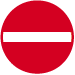 ………. panneaux de type c3 (33 maximum)  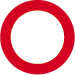 ………. Panneaux de type F19 (02 maximum) 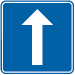 ………. Panneaux de type D1 (20 maximum) 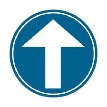 ………. Panneaux de type F45 (16 maximum) 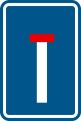 ………. Panneaux de type E1 (33 maximum) 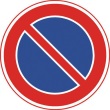 ………. Panneaux de type E3 (06 maximum)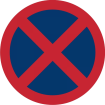 ………. panneaux de déviation gauche (02 maximum) ………. panneaux de déviation droite (08 maximum) ………. panneaux de déviation réversible (16 maximum) ………. lampes clignotantes (60 maximum)Je souhaite que l’administration communale diffuse les informations concernant cette manifestation sur les canaux suivants : Diffusion sur le site Internet communalDiffusion sur la page Facebook communaleDiffusion dans la Newsletter communalDiffusion dans l’Andenne PotinsDiffusion dans le bulletin Inf’Ohey (si possible – parution trimestrielle) Si oui, merci d’envoyer un bref descriptif (type d’activité, début, fin, entrée gratuite ou payante, contact, etc.) ainsi qu’un support visuel (affiche, tract, photo, etc.) de votre événement, sous format pdf ou jpeg, à l’adresse mail suivante : jerome.guisse@ohey.be Programme Timing construction et rangement Liste participants Analyse des risques Plan détaillé du terrain Plan de construction tribunes, podiums, tours PA, … Plan d’évacuation Procédures d’évacuation Règlement d’ordre intérieurInformations générales relatives à l’évènementNom de l’évènementAbréviation de l’évènementLieu où se déroule l’évènement(éventuellement plusieurs villes et/ou communes)Nature de l’évènementDate de début de l’évènementDate de fin de l’évènementDonnez plus d’informations détaillées sur le timing de l’évènementHeure exacte de début et de fin, durée, éventuelle interruption ? Le programme doit être joint en annexe. L’évènement est-il accessible au public ?Oui:     Non:L’évènement est-il organisé sur la voie publique ou sur un terrain fermé ?L’évènement a-t-il déjà été organisé par le passé ?Oui:     Non:Si oui, numéro de référence (si connu)Numéro de référenceDonnées de l’organisateurNom de l’organisateurCoordonnées de l’organisateur Adresse :Tel :Fax : Site internet de l’organisateur :www.Page Facebook :Compte Twitter :Statut de l’organisateurStatut de l’organisateurStatut de l’organisateurStatut de l’organisateurStatut de l’organisateurStatut de l’organisateurStatut de l’organisateurASBL ?Autorités ?SPRL ?SA ?Association de fait ?Personne physique ?Organisation syndicale ?Numéro de TVA (si pertinent) :  Numéro de TVA (si pertinent) :  Numéro de TVA (si pertinent) :  Numéro de TVA (si pertinent) :  Numéro de TVA (si pertinent) :  Numéro de TVA (si pertinent) :  Numéro de TVA (si pertinent) :  PublicNombre total prévu de participants, par catégorieEn cas d’évènements sur plusieurs jours, le nombre total de personnes présentes prévues par jour.VisiteursCollaborateurs (de l’organisation)Participants (ex. à une marche, …)Y a-t-il des riverains ?Nombre de visiteursNombre de collaborateursNombre de participantsOui :     Non :Quelle est la capacité maximale ? (selon l’organisateur)Nombre total de personnes engagées par l’organisation. Par type d’activité (ex. logistique, sanitaire, restauration, sécurité, …)Estimation du pourcentage de personnes présentes simultanément à l’évènement ? (hors camping si celui-ci existe) %Donnez le nombre de participants attendus en fonction des plages horaires ? (notamment quand prévoit-on le pic de fréquentation ?)Nombre de participants aux éditions précédentesSi pertinentDynamique du public ? Quelle est la dynamique ?Dynamique du public ? Quelle est la dynamique ?Dynamique du public ? Quelle est la dynamique ?Dynamique du public ? Quelle est la dynamique ?Assis/statiqueDebout/calmeDynamiqueDéambulantEléments pour l’évaluation du risqueEst-ce qu’une analyse spécifique des risques a été réalisée pour les risques avec un impact interne ou externe sur l’évènement ?Si oui, spécifiez les risques les plus pertinents, quelles mesures appropriées ont été prises, et indiquez par qui elles ont été validées et joignez l’évaluation des risques en annexe.Oui :     Non :ExplicationPublicY a-t-il un risque accru de surpopulation ?Oui :     Non :ExplicationY a-t-il un risque accru de réaction de panique de la part de la foule ?Oui :     Non :ExplicationY a-t-il un risque accru de ruée lors de l’évènement ?Oui :     Non :ExplicationY a-t-il un risque accru de violence lors de l’évènement ?Oui :     Non :ExplicationY a-t-il un risque accru de présence de groupes cibles violents ?Oui :     Non :ExplicationPrévoit-on la présence de VIP qui nécessite des mesures supplémentaires ?Si oui, de quelles personnalités, fonctions, … s’agit-il ?Oui :     Non :ExplicationUtilisez-vous un outil pour surveiller le public présent ?Exemple via RFID, signal bluetooth, …Oui :     Non :ExplicationRisques pour la santéTempérature prévue et conditions météorologiques lors de l’évènementMinimum :  °C, Maximum :  ° CConditions météorologiques Des mesures préventives sont-elles prévues en cas d’éventuels coups de soleil ?Oui :     Non :ExplicationEst-ce qu’un abri est prévu en cas de conditions météorologiques extrêmes ?Oui :     Non :ExplicationY a-t-il un risque accru lié à la consommation d’alcool ? Oui :     Non :ExplicationY a-t-il un risque accru lié à la consommation de drogues ?Oui :     Non :ExplicationY a-t-il une pathologie de base connue pour au moins 10% du public ?Oui :     Non :ExplicationLes mesures nécessaires ont-elles été prises par les stands de nourriture pour respecter la chaîne du froid ?Plus d’informations : www.afsca.be Oui :     Non :ExplicationUn flyer reprenant des gestes de précautions a-t-il été prévu lors de la remise du ticket d’entrée ?(ex. se protéger en cas de soleil, s’hydrater, …)Oui :     Non :ExplicationEst-ce que des activités dynamiques/ physiques qui entraînent un risque accru d’accident ont été prévues pour des  participants ou visiteurs ?  (exemple : parcours d’équilibre, mur d’escalade, …)Oui :     Non :ExplicationDistance jusqu’aux urgences les plus proches ?Conformément à l’Aide Médicale Urgente (AMU)      kmA-t-on prévu suffisamment de toilettes mobiles ? Combien ?Sont-elles régulièrement nettoyées ? Si oui, par une société ?Oui :     Non :     Combien ? :      Explication A-t-on élaboré une politique des déchets spécifique ?Poubelles reconnaissables ? Système de tri ? …Oui :     Non :ExplicationA-t-on prévu un poste de secourisme ? Si oui, combien et où ? Oui :     Non :     Combien ? :      Lieu A-t-on prévu des dispositifs spécifiques pour les personnes handicapées ? Si oui, lesquels ?Oui :     Non :ExplicationEléments particuliers comprenant des risques supplémentairesA-t-on prévu de lancer des feux d’artifice lors de l’évènement ?Oui :     Non :ExplicationSi oui, nom et contact de l’artificier, lieu exactdes feux d’artifice, date et heure et accord éventuel de la DG Aviation.Nom :  GSM :  Lieu des feux d’artifice :  Moment : Date, heure :      Autorisation DG Aviation ? : Oui :     Non :Est-ce qu’un lâcher de ballons a été prévu lors de l’évènement ?Oui :     Non :ExplicationSi oui, quel est le nombre estimé ?Moment et accord éventuel de la DG Aviation.Nombre :  Moment : Date, heure :      Autorisation DG Aviation ? : Oui :     Non :Est-ce que des effets pyrotechniques sont prévus/à prévoir lors de l’évènement ?Exemples : feu de Bengale, poudre à canon, feu ouvert, ...Oui :     Non :ExplicationA-t-on prévu l’utilisation de skytracers et lasers pendant l’évènement ?Oui :     Non :ExplicationSi oui, décrivez leur utilisation ? Heure et dateet accord éventuel de la DG Aviation.Description :  Moment : Date, heure :      Autorisation DG Aviation ? : Oui :     Non :A-t-on prévu la présence d’animaux lors de l’évènement ? Si oui, quels animaux ? Des mesures de protection spécifiques ont-elles été prévues ? Oui :     Non :ExplicationDes drones ont-ils été engagés lors de l’évènement ?Si oui, précisez lesquels, la quantité, leséventuelles autorisations, …Oui :     Non :ExplicationLa présence d’armes à feu est-elle prévue/à prévoir pendant l’évènement ?Si oui, précisez lesquels, la quantité, les éventuels permis, …Oui :     Non :ExplicationDes écrans géants sont-ils placés pendant l’évènement ? Si oui, précisez la quantité, les lieux, la grandeur, …Oui :     Non :ExplicationA-t-on prévu la présence de drones lors de l’évènement ? Si oui, des mesures de protection spécifiques ont-elles été prévues conformément à la circulaire relative à la gestion des drones lors de grands événements en plein air ? Oui :     Non :ExplicationRisques supplémentaires liés à l’infrastructureEn cas d’évènement sur un terrain public ou privé :		En cas d’évènement sur un terrain public ou privé :		Quelle est la taille du terrain ?      m²Est-ce qu’une clôture avec des barrières Nadar ou des hautes grilles est prévue ?Oui :     Non :	Surveillé ? : Une tribune est-elle prévue ? CapacitéOui :     Non :  placesUn podium est-il prévu ? Taille ?Oui :     Non :  m²Est-ce qu’une tour PA est prévue ? Taille ?Oui :     Non :  mEst-ce que des voies d’évacuation, de sortie ont été prévues ? Si oui, quelle largeur ? Oui :     Non :Nombre Largeur	mEn cas d’évènement dans le centre :En cas d’évènement dans le centre :Combien de places et rues sont concernées ? lesquelles ?Une tribune est-elle prévue ? Capacité ?Oui :     Non :  placesEst-ce qu’une tour PA est prévue ? Taille ?Oui :     Non :  mUn podium est-il prévu ? Taille ?Oui :     Non :  m²En cas de marche/manifestation mobile :En cas de marche/manifestation mobile :Quelle est la longueur de la marche ?      mètresEn cas d’évènement dans un lieu intérieur :En cas d’évènement dans un lieu intérieur :Est-ce que les consignes d’incendie ont été respectées ?Oui :     Non :ExplicationQuel est le nombre maximum de personnes autorisées ? Est-ce que les consignes ARAB ont bien été respectées ?      personnesOui :     Non :ExplicationEn cas d’évènement en tente(s) :En cas d’évènement en tente(s) :Quelle est la superficie de la tente ?Superficie de la tenteQuel est le nombre de places assises/debouts ?      places assises      places deboutsAccessibilité au public ?Ou uniquement pour l’organisation de l’évènement ?ExplicationLa tente est-elle chauffée, si oui comment ?ExplicationNom du fabricant des tentes NomEst-ce que les certificats de stabilité et de conformité nécessaires seront délivrés ?Oui :     Non :Date :      Est-ce qu’il existe un plan de construction pour les tribunes, podiums, tentes, … ? Si oui, veuillez le joindre en annexe 	Est-ce qu’il existe un plan de construction pour les tribunes, podiums, tentes, … ? Si oui, veuillez le joindre en annexe 	Oui :     Non :     Explication Y a-t-il des sources de risques spécifiques comme des raccordements au gaz, des cabines à haute tension, etc. ?Si oui, lesquels ?Oui :     Non :     Explication De quoi est constitué le sous-sol de l’évènement ? Est-ce que des mesures spécifiques ont été prévues pour la stabilisation ?Sous-solQuelles sont les dispositifs utilitaires présents et utilisés pour l’évènement ? Raccordements au gaz Raccordement à l’eau Raccordement à l’électricité Groupe de courant	Nombre :       - Puissance :       kWQuelle est la superficie totale prévue ?      m²Quel est le nombre maximum de place ?      tentesQuel est le nombre maximum de personnes sur le camping      personnesDonnez une estimation du nombre total de personnes présentes simultanémentNombre de personnesEst-ce que des dispositifs de premiers soins sont prévus sur le terrain ? Oui :     Non :     ExplicationEst-ce que les dispositifs nécessaires sont prévus en matière de sécurité incendie ?Oui :     Non :     Combien ? :      ExplicationCombien d’entrées et sorties ainsi que de voies d’évacuation sont prévues sur le camping ? (donnez des informations supplémentaires (ex. éclairage présent ?)Oui :     Non :     Combien ? :      ExplicationEst-ce que le débit d’eau potable a été prévu en suffisance ?Oui :     Non :     Combien ? :      ExplicationCombien de toilettes seront présentes ? Est-ce suffisant ? Oui :     Non :     Combien ? :      ExplicationCombien de douches seront présentes ? Est-ce suffisantOui :     Non :     Combien ? :      ExplicationOrdre public, tranquillité et éventuelle nuisanceA-t-on fait appel à une entreprise de gardiennage privée pour le contrôle d’accès ?Si oui, complétez les réponses suivantesOui :     Non :     Décrivez précisément la missionDescription missionCombien de personnes d’une entreprise de gardiennage privée sont engagées ?NombreQuel est le nom de l’entreprise ?Nom entrepriseNuméro de reconnaissance intérieur :Numéro de reconnaissanceA-t-on fait appel à une entreprise de gardiennage privée pour le contrôle des biens ?Si oui, complétez les réponses suivantesOui :     Non :     Décrivez précisément la missionDescription missionCombien de personnes d’une entreprise de gardiennage privée sont engagées ?NombreQuel est le nom de l’entreprise ?Nom entrepriseNuméro de reconnaissance intérieur :Numéro de reconnaissanceA-t-on fait appel à une entreprise de gardiennage privée pour la sécurité lors de l’évènement sur le lieu de l’évènement ?Si oui, complétez les réponses suivantesOui :     Non :     Décrivez précisément la missionDescription missionQuel est le nom de l’entrepriseDescription stewardsDe combien de volontaires s’agit-il ?Nombre de stewardsNuméro de reconnaissance intérieur :Numéro de reconnaissanceDes gardiens volontaires ont-ils été engagés pour contribuer à la sécurité de cet évènement ?Si oui, complétez les réponses suivantesOui :     Non :     Explication Décrivez précisément la missionDescription missionDécrivez qui sont ces stewardsDescription stewardsDe combien de stewards s’agit-il ?Nombre de stewardsSont-ils visuellement reconnaissables lors de l’évènement ?Nombre de stewardsUn plan d’évacuation a-t-il été établi ?Si oui, veuillez le joindre en annexe et complétez les réponses suivantes :Oui :     Non :     Est-ce des procédures spécifiques d’évacuation ont été définies ? (ex. qui prend la décision, comment et quand communique-t-on, … ?)Oui :     Non :   Explication  Combien de sorties d’évacuation ont été prévues ? quelle est leur largeur ?Nombre + explicationEst-ce que les sorties d’évacuation débouchent sur les voies publiques appropriées ?Oui :     Non :     ExplicationEst-ce que les voies d’évacuation sont rendues suffisamment visibles ?Oui :     Non :     ExplicationEst-ce que le plan d’évacuation est suffisamment testé avant l’évènement ? ou est-ce prévu lors de l’évènement ?Oui :     Non :     ExplicationEst-ce que des procédures spécifiques sont élaborées en cas d’éventuel arrêt de l’évènement ? (Communication, évacuation terrain, accords avec des sociétés publiques de transport, …)Oui :     Non :     ExplicationEst-ce qu’une nuisance sonore supplémentaire est produite lors de l’évènement (musique, véhicules bruyants, chants, …)Oui :     Non :     Explication Est-ce que des mesures spécifiques ont été prises pour limiter la nuisance sonore pour les riverains ?Oui :     Non :     ExplicationEst-ce qu’une communication est prévue à l’attention des riverains ?Oui :     Non :     ExplicationEst-ce que les réglementations en vigueur en matière de nuisance sonore sont respectées ?Oui :     Non :     ExplicationMobilitéEst-ce que des transports publics spécifiques sont organisés vers cet évènement ? Si oui, prévoir plus d’explication sur ce type de transport et les accords qui doivent être conclus pour le transport des voyageurs vers le lieu de l’évènement Oui :     Non :     ExplicationEst-ce que des transports (publics) spécifiques sont organisés sur l’évènement ?Si oui, prévoir plus d’explication sur le type de transport et les accords conclus sur le lieu de l’évènementOui :     Non :     ExplicationEst-ce des rues, places, domaines publics doivent être fermés pendant et/ou en préparation et clôture de l’évènement ?Si oui, dressez une liste, à quel moment, …Oui :     Non :     ExplicationFaut-il apporter des changements spécifiques à la circulation du trafic des véhicules sur le lieu de l’évènement ?Si oui, lesquels, à quel moment,… Oui :     Non :     ExplicationFaut-il prévoir une interdiction de parking pour les véhicules pendant l’évènement ? Si oui, dans quels endroits, à quels moments,…Oui :     Non :     ExplicationEst-ce que les transports publics doivent être déviés pendant l’évènement ? Si oui, de quelles lignes s’agit-il, à quels moments, est-ce que des accords ont déjà été conclus avec les sociétés de transport, …Oui :     Non :     ExplicationEst-ce que des mesures spécifiques ont été prévues pour mener à bien les départs à la fin de l’évènement ?Si oui, quelles mesures ont été prises ?  Oui :     Non :     ExplicationPour qui les parkings ont-ils été spécifiquement prévus ? Précisez leur nombreOrganisation : 				     Public :  				     Payant ? : 				     Invités/VIPS :     			     Presse : 					     Services de secours et intervention  :	     Mobilité réduite :          			     Est-ce des parkings sont prévus sur un terrain privé ou public ?Public : 	Privé : 	Les deux : Est-ce qu’une surveillance est prévue ?Afin de pouvoir avertir en cas d’urgence les services de secours. Si oui, par qui ?Oui :     Non :     ExplicationEst-ce que des mesures de sécurité spécifiques sont prévues pour le(s) parking(s) ?Exemple :  gardiennage, sécurité incendie, prévention de boue, ...Oui :     Non :     ExplicationEst-ce qu’un service de navettes est organisé du parking vers l’évènement ?Si oui, donnez les endroits exactsOui :     Non :     ExplicationEst-ce que des parkings spécifiques vélos (surveillés) sont prévus pendant l’évènement ?Oui :     Non :     ExplicationInformation et communicationQuelle publicité est faite pour l’évènement ?Quelle publicité est faite pour l’évènement ?Quelle publicité est faite pour l’évènement ?Quelle publicité est faite pour l’évènement ?Quelle publicité est faite pour l’évènement ?Quelle publicité est faite pour l’évènement ?Affiches localesAffiches répandues  RadioTélévisionInternetMédias sociaux A-t-on prévu la présence de presse pendant l’évènement ? Si oui, spécifiez quelle genre de presseOui :     Non :     ExplicationPrévoit-on qu’au moins 10% de la population sera allophone ? Si oui, quelles langues et spécifiez comment en tenir compte au niveau des mesuresOui :     Non :Langues :  Mesures : explication Est-ce qu’un responsable pour les contacts presse est prévu ?Si oui, complétez les coordonnées de contact dans la partie 10Oui :     Non :Quels dispositifs spécifiques ont été prévus?Quels dispositifs spécifiques ont été prévus?Quels dispositifs spécifiques ont été prévus?Quels dispositifs spécifiques ont été prévus?Quels dispositifs spécifiques ont été prévus?Quels dispositifs spécifiques ont été prévus?Accueil Point d’infoEnfants perdusObjets perdusPoint de recharge GSMAutreSpécifiez autresSpécifiez autresEst-ce que des panneaux d’information spécifiques sont prévus ? Si oui, spécifiezExemple : sanitaire, programme, règlement, … Oui :     Non :     ExplicationA-t-on prévu la signalisation nécessaire pour l’accès à l’évènement ?Exemples : flèches, plan des routes, …Oui :     Non :     ExplicationA-t-on élaboré des messages en cas d’éventuelles surcapacités ?Exemples : via des journaux lumineux, twitter, …Oui :     Non :     ExplicationA-t-on prévu la signalisation nécessaire en ce qui concerne les mesures de sécurité ?Exemple : postes de secours, voies d’évacuation, …Oui :     Non :     ExplicationA-t-on prévu des panneaux lumineux lors de l’évènement qui permettent de communiquer ?Si oui, spécifiez le lieu où ceux-ci peuvent être commandésOui :     Non :     ExplicationA-t-on prévu un hashtag spécifique pour Twitter l’évènement ? Si oui, spécifiezOui :     Non :     Twitter : ExplicationA-t-on préparé des messages standards en cas d’incident ?Si oui, lesquels ? Oui :     Non :     ExplicationA-t-on conclu des accords avec les autorités sur qui communique et quand ?Oui :     Non :     ExplicationA-t-on prévu des dispositifs spécifiques supplémentaires pour des objectifs de communication en cas d’incident ?Oui :     Non :     ExplicationA-t-on conclu des accords spécifiques avec les opérateurs télécoms pour que la capacité des appels puisse être assurée pendant l’événement ?Oui :     Non :     ExplicationEst-ce que les riverains ont été suffisamment informés sur l’évènement?Si oui, quand ? Oui :     Non :     ExplicationEst-ce que des accords ont été conclus avec les autorités sur qui communique et quand ?Oui :     Non :     ExplicationLogistique et restaurationA-t-on prévu un logement pour le staff organisateur ?Si oui, où et de quand à quand ?Oui :     Non :Où et quand ?A-t-on prévu un séjour pour (une partie) des visiteurs ?Si oui, où et de quand à quand ?Oui :     Non :Où et quand ?A-t-on prévu des stands de nourriture où des plats chauds sont préparés ?Si oui, de quelle source de chaleur s’agit-il ?Si oui, a-t-on pris des mesures de prévention incendie spécifiques ?Oui :     Non :Source de chaleur ?Mesures prévention incendieEst-ce qu’un barbecue ou un autre feu ouvert est prévu pour la préparation des repas chauds ?Si oui, spécifiez.Oui :     Non :     ExplicationEst-ce que des assurances spécifiques ont été souscrites ?Si oui, pour quel(s) risque(s), dans quelle institution et quel est le numéro d’assurance ?Oui :     Non :     ExplicationFaut-il éteindre l’éclairage public pendant (une partie de) l’évènement ?Si oui, à quel moment et quelles mesures spécifiques doivent être prises en cas d’incident lors de ces moments ?Oui :     Non :     ExplicationDemande de soutien communal en matière de communicationMesures supplémentairesA-t-ton établi un règlement d’ordre intérieur ? Où et comment est-il mis à disposition ?Si oui, le joindre en annexe (si spécifique pour le camping, il faut aussi le joindre)Oui :     Non :     ExplicationA-t-on prévu des mesures spécifiques pour la sécurité ?Ex. les premiers soins, extincteurs, seaux d’eau/de sable, couverture anti-feu, …Oui :     Non :     ExplicationCoordonnées de contacts utilesResponsable organisationResponsable organisationResponsable sécurité évènementResponsable sécurité évènementNomNomAdresseAdresseFonction pendant l’évènementFonction pendant l’évènementTelTelEmailEmailGSMGSMResponsable médicaleResponsable médicaleResponsable médicaleHôpital le plus procheHôpital le plus procheHôpital le plus procheHôpital le plus procheNomNomPrénomAdresseAdresseAdresseAdresseContactFonctionInformé de l’évènement ?Informé de l’évènement ?Oui :     Non :Oui :     Non :EmailInformé de l’évènement ?Informé de l’évènement ?Oui :     Non :Oui :     Non :GSMDistance de l’évènement jusqu’à l’hôpitalDistance de l’évènement jusqu’à l’hôpital      km      kmCompétence décisionnelleCompétence décisionnelleDistance de l’évènement jusqu’à l’hôpitalDistance de l’évènement jusqu’à l’hôpital      km      kmAppartient à l’hôpital suivantAppartient à l’hôpital suivantOrganisation poste de secourismeOrganisation poste de secourismePersonne de contact poste de secourismePersonne de contact poste de secourismePersonne de contact poste de secourismePersonne de contact poste de secourismeNomNomAdresseAdresseResponsable pendant l’évènementEmailTelTelEmailGSMGSMPharmacien de garde pendant l’évènementPharmacien de garde pendant l’évènementMédecin de garde pendant l’évènementMédecin de garde pendant l’évènementNomNomAdresseAdresseN° de télN° de télAverti ?Oui :     Non :Averti ?Oui :     Non :Responsable communicationResponsable communicationResponsable contact presseResponsable contact presseNomNomAdresseAdresseN° de télN° de télFonctionFonctionEmailEmailNom et fonction responsable signatureNom et fonctionSignatureChecklist Annexes